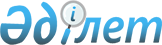 Солтүстік Қазақстан облысы Мағжан Жұмабаев ауданы әкімінің 2016 жылғы 11 сәуірдегі № 05 "Солтүстік Қазақстан облысы Мағжан Жұмабаев ауданының аумағында жергілікті ауқымдағы табиғи сипаттағы төтенше жағдайды жариялау туралы"шешімін күші жойылды деп тану туралыСолтүстік Қазақстан облысы Мағжан Жұмабаев аудандық әкімінің 2016 жылғы 7 маусымдағы № 10 шешімі      "Құқықтық актілер туралы" Қазақстан Республикасының 2016 жылғы 6 сәуірдегі Заңының 27-бабына сәйкес, Солтүстік Қазақстан облысы Мағжан Жұмабаев ауданының әкімі ШЕШТІ:

      1. Солтүстік Қазақстан облысы Мағжан Жұмабаев ауданы әкімінің 2016 жылғы 11 сәуірдегі № 05 "Солтүстік Қазақстан облысы Мағжан Жұмабаев ауданының аумағында жергілікті ауқымдағы табиғи сипаттағы төтенше жағдайды жариялау туралы (нормативтік құқықтық актілерді мемлекеттiк тiркеу Тiзiлiмiнде 2016 жылдың 13 сәуірдегі № 3710 тiркелген, 2016 жылғы 22 сәуірдегі "Мағжан жұлдызы" аудандық газетінде, 2016 жылғы 22 сәуірдегі "Вести" аудандық газетінде жарияланған) шешімі күші жойылды деп танылсын.

      2. Осы шешімнің орындалуын бақылау Солтүстік Қазақстан облысы Мағжан Жұмабаев ауданы әкімінің орынбасары Ж. Т. Есдаулетовке жүктелсін.

      3. Осы шешім қол қойылған күннен бастап қолданысқа енгізіледі.


					© 2012. Қазақстан Республикасы Әділет министрлігінің «Қазақстан Республикасының Заңнама және құқықтық ақпарат институты» ШЖҚ РМК
				
      Аудан әкімі

А. Бегманов
